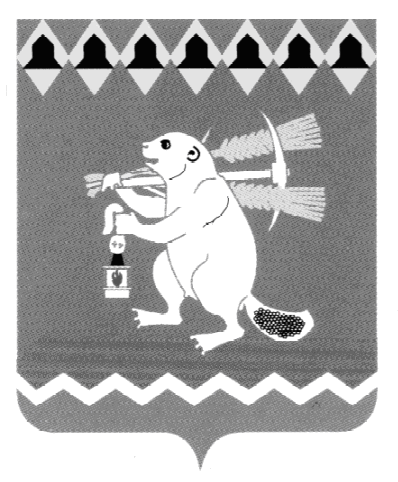 Администрация Артемовского городского округа ПОСТАНОВЛЕНИЕот 08.11.2018                                                                                          № 1200-ПАО внесении изменения в Порядок и сроки представления, рассмотренияи оценки предложений заинтересованных лиц о включениидворовой территории в  муниципальную программу «Формирование современной городской среды в Артемовском городском округе до 2022 года», Порядка и сроков представления, рассмотрения и оценки предложений граждан, организаций о включении в муниципальную программу «Формирование современной городской среды в Артемовском городском округе до 2022 года» общественной территории, подлежащей благоустройствуВ целях приведения муниципального нормативного правового акта Артемовского городского округа в соответствие с действующим законодательством, в соответствии с Правилами предоставления и распределения субсидий из федерального бюджета бюджетам субъектов Российской Федерации на поддержку государственных программ субъектов Российской Федерации и муниципальных программ формирования современной городской среды, утвержденными постановлением Правительства Российской Федерации от 10.02.2017 № 169,   руководствуясь статьей 31 Устава Артемовского городского округа,ПОСТАНОВЛЯЮ:1. Внести в Порядок и сроки представления, рассмотрения и оценки предложений заинтересованных лиц о включении дворовых территорий в муниципальную программу «Формирование современной городской среды в Артемовском городском округе до 2022 года», утвержденный постановлением Администрации Артемовского городского округа от 23.08.2018 № 896-ПА  (далее-Порядок), следующее изменение:1.1. пункт 3 Порядка изложить в следующей  редакции: «3. Минимальный перечень видов работ по благоустройству дворовых территорий:- ремонт дворовых проездов;- обеспечение освещения дворовых территорий;- установка скамеек, урн.Перечень дополнительных видов работ по благоустройству дворовых территорий многоквартирных домов:- оборудование детских и (или) спортивных площадок;- оборудование автомобильных парковок;- озеленение территорий;- иные виды работ.».2. Постановление опубликовать в газете «Артемовский рабочий» и разместить на официальном сайте Артемовского городского округа в информационно-телекоммуникационной сети «Интернет».	3. Контроль  за  исполнением  постановления  возложить на   заместителя главы Администрации Артемовского городского округа – начальника Управления по городскому хозяйству и жилью Администрации Артемовского городского округа Миронова А.И.Глава Артемовского городского округа                                   А.В. Самочернов